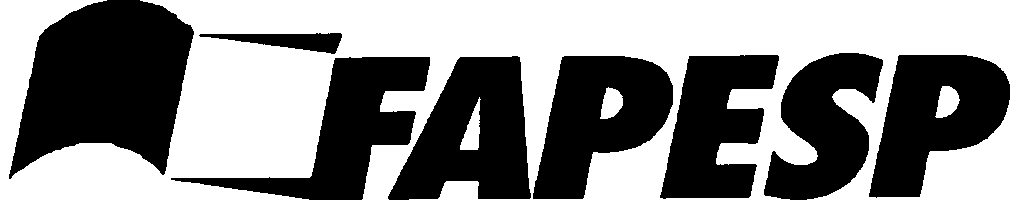 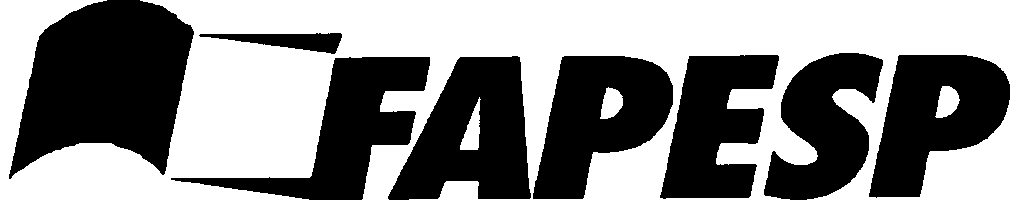 FUNDAÇÃO DE AMPARO À PESQUISA DO ESTADO DE SÃO PAULOFormulário para parecer Inicial de Assessoria CientíficaAuxílio à PesquisaDisponível em:  http://www.fapesp.br/docs/formularios/arquivos/piapq.docx Processo No: Pesquisador (a) Responsável pelo Auxílio: ANÁLISE GERAL DA PROPOSTA A FAPESP denomina “Proposta” o conjunto de três partes a serem analisadas, composto por:1. Histórico Acadêmico do Solicitante da Proposta; 2. Projeto de Pesquisa e; 3. Orçamento.Por favor, preencha os itens de análise desta página depois de preencher os outros itens deste formulário.ANÁLISE FINAL DA PROPOSTA - Compreendendo: Histórico Acadêmico do Solicitante do Projeto; Projeto de Pesquisa e Orçamento[    ] Excelente.[    ] Muito Boa.[    ] Muito Boa com deficiências facilmente sanáveis.[    ] Boa.[    ] Boa com deficiências. [    ] Regular[    ] Com sérias deficiências1) Por favor, analise o HISTÓRICO ACADÊMICO DO SOLICITANTE do Projeto seguindo o roteiro abaixo:1.a Analise a qualidade e regularidade da produção científica e/ou tecnológica. Elementos importantes para essa análise são: lista de publicações em periódicos com seletiva política editorial; livros ou capítulos de livros; patentes em que figure como inventor; outros instrumentos de propriedade intelectual; resultados de pesquisa efetivamente transferidos e adotados por empresas ou pelo governo; e outras informações que possam ser relevantes.1.b Analise a experiência demonstrada na liderança de projetos de pesquisas relacionados ao tema da proposta em análise1.c Analise a capacidade demonstrada para formar pesquisadores, com destaque para a atividade recente de orientação de estudantes1.d Quando couber, analise os resultados obtidos pelo proponente com financiamentos anteriores da FAPESP.1.e Analise outros itens que compõem a súmula curricularConclusão sobre a análise do Histórico Acadêmico do Solicitante do Projeto[    ] Excelente[    ] Muito bom[    ] Bom[    ] Regular.[    ] Com sérias deficiências.2) Por favor, analise o PROJETO DE PESQUISA proposto, conforme roteiro abaixo:2) Por favor, analise o PROJETO DE PESQUISA proposto, conforme roteiro abaixo:2) Por favor, analise o PROJETO DE PESQUISA proposto, conforme roteiro abaixo:2.a Analise a definição, a pertinência, a originalidade dos objetivos e a importância da contribuição pretendida para a área do conhecimento em que o projeto proposto se insere.2.b Analise a fundamentação científica e os métodos empregados2.c Bolsas de Treinamento Técnico (TT) solicitadas como itens orçamentários. Para Auxilio à Pesquisa Regular a FAPESP pode conceder bolsas de Treinamento Técnico, descritas em http://www.fapesp.br/2615, mediante análise do Projeto e do Plano Resumido para cada bolsista. Havendo aprovação, o bolsista deverá ser selecionado pelo Coordenador do Projeto, conforme normas da FAPESP que constam no link mencionado acima:Analise a adequação da quantidade e dos Planos de Atividades propostos para bolsistas de capacitação técnica.2.a Analise a definição, a pertinência, a originalidade dos objetivos e a importância da contribuição pretendida para a área do conhecimento em que o projeto proposto se insere.2.b Analise a fundamentação científica e os métodos empregados2.c Bolsas de Treinamento Técnico (TT) solicitadas como itens orçamentários. Para Auxilio à Pesquisa Regular a FAPESP pode conceder bolsas de Treinamento Técnico, descritas em http://www.fapesp.br/2615, mediante análise do Projeto e do Plano Resumido para cada bolsista. Havendo aprovação, o bolsista deverá ser selecionado pelo Coordenador do Projeto, conforme normas da FAPESP que constam no link mencionado acima:Analise a adequação da quantidade e dos Planos de Atividades propostos para bolsistas de capacitação técnica.2.a Analise a definição, a pertinência, a originalidade dos objetivos e a importância da contribuição pretendida para a área do conhecimento em que o projeto proposto se insere.2.b Analise a fundamentação científica e os métodos empregados2.c Bolsas de Treinamento Técnico (TT) solicitadas como itens orçamentários. Para Auxilio à Pesquisa Regular a FAPESP pode conceder bolsas de Treinamento Técnico, descritas em http://www.fapesp.br/2615, mediante análise do Projeto e do Plano Resumido para cada bolsista. Havendo aprovação, o bolsista deverá ser selecionado pelo Coordenador do Projeto, conforme normas da FAPESP que constam no link mencionado acima:Analise a adequação da quantidade e dos Planos de Atividades propostos para bolsistas de capacitação técnica.2.d O montante de recursos solicitados se justifica face à importância da contribuição científica ou tecnológica pretendida (qualidade e impacto dos resultados)?[  ] Sim[  ] NãoO prazo proposto é adequado para o desenvolvimento do projeto?[  ] Sim[  ] NãoA infraestrutura institucional, física e de pessoal de apoio oferecida pela(s) instituição(ões) em que será(ão) realizado o projeto é adequada?[  ] Sim[  ] NãoO projeto envolve estudantes de Iniciação Científica e/ou de Pós-Graduação?[  ] Sim[  ] NãoConclusão sobre a análise do Projeto de Pesquisa apresentado[    ] Excelente.[    ] Muito Boa.[    ] Muito Boa, com algumas deficiências facilmente sanáveis. [    ] Boa.[    ] Boa com deficiências.[    ] Regular.[    ] Com sérias deficiências.3) Por favor, analise o ORÇAMENTO PROPOSTO, quanto a:3) Por favor, analise o ORÇAMENTO PROPOSTO, quanto a:3) Por favor, analise o ORÇAMENTO PROPOSTO, quanto a:3) Por favor, analise o ORÇAMENTO PROPOSTO, quanto a:3) Por favor, analise o ORÇAMENTO PROPOSTO, quanto a:3) Por favor, analise o ORÇAMENTO PROPOSTO, quanto a:3) Por favor, analise o ORÇAMENTO PROPOSTO, quanto a:3.a Necessidade dos Equipamentos e Materiais Permanentes solicitados para a realização do projeto, levando também em conta a infraestrutura já disponível na instituição e a capacidade do solicitante para utilizá-los. Os Equipamentos e Materiais permanentes, nacionais ou importados, de valor superior a R$ 20.000,00, têm sua necessidade justificada na proposta?                  [    ]  Sim          [    ]   Não Opine sobre a validade da justificativa apresentada no item 3.a.i.Há Equipamentos e Materiais Permanentes para os quais a FAPESP deva ou possa solicitar o estabelecimento de uma sistemática de acesso a terceiros não envolvidos neste Projeto?3.b Necessidade do Material de Consumo solicitado para a realização do projeto3.c Necessidade e adequação dos Serviços de Terceiros para a realização do projeto. Os Serviços de Terceiros são apenas de natureza técnica e eventual, conforme exigido pelas normas da FAPESP?Em algum caso é razoável esperar que o serviço solicitado deva ser fornecido pela instituição sede do projeto, como contrapartida ao apoio da FAPESP?3.a Necessidade dos Equipamentos e Materiais Permanentes solicitados para a realização do projeto, levando também em conta a infraestrutura já disponível na instituição e a capacidade do solicitante para utilizá-los. Os Equipamentos e Materiais permanentes, nacionais ou importados, de valor superior a R$ 20.000,00, têm sua necessidade justificada na proposta?                  [    ]  Sim          [    ]   Não Opine sobre a validade da justificativa apresentada no item 3.a.i.Há Equipamentos e Materiais Permanentes para os quais a FAPESP deva ou possa solicitar o estabelecimento de uma sistemática de acesso a terceiros não envolvidos neste Projeto?3.b Necessidade do Material de Consumo solicitado para a realização do projeto3.c Necessidade e adequação dos Serviços de Terceiros para a realização do projeto. Os Serviços de Terceiros são apenas de natureza técnica e eventual, conforme exigido pelas normas da FAPESP?Em algum caso é razoável esperar que o serviço solicitado deva ser fornecido pela instituição sede do projeto, como contrapartida ao apoio da FAPESP?3.a Necessidade dos Equipamentos e Materiais Permanentes solicitados para a realização do projeto, levando também em conta a infraestrutura já disponível na instituição e a capacidade do solicitante para utilizá-los. Os Equipamentos e Materiais permanentes, nacionais ou importados, de valor superior a R$ 20.000,00, têm sua necessidade justificada na proposta?                  [    ]  Sim          [    ]   Não Opine sobre a validade da justificativa apresentada no item 3.a.i.Há Equipamentos e Materiais Permanentes para os quais a FAPESP deva ou possa solicitar o estabelecimento de uma sistemática de acesso a terceiros não envolvidos neste Projeto?3.b Necessidade do Material de Consumo solicitado para a realização do projeto3.c Necessidade e adequação dos Serviços de Terceiros para a realização do projeto. Os Serviços de Terceiros são apenas de natureza técnica e eventual, conforme exigido pelas normas da FAPESP?Em algum caso é razoável esperar que o serviço solicitado deva ser fornecido pela instituição sede do projeto, como contrapartida ao apoio da FAPESP?3.a Necessidade dos Equipamentos e Materiais Permanentes solicitados para a realização do projeto, levando também em conta a infraestrutura já disponível na instituição e a capacidade do solicitante para utilizá-los. Os Equipamentos e Materiais permanentes, nacionais ou importados, de valor superior a R$ 20.000,00, têm sua necessidade justificada na proposta?                  [    ]  Sim          [    ]   Não Opine sobre a validade da justificativa apresentada no item 3.a.i.Há Equipamentos e Materiais Permanentes para os quais a FAPESP deva ou possa solicitar o estabelecimento de uma sistemática de acesso a terceiros não envolvidos neste Projeto?3.b Necessidade do Material de Consumo solicitado para a realização do projeto3.c Necessidade e adequação dos Serviços de Terceiros para a realização do projeto. Os Serviços de Terceiros são apenas de natureza técnica e eventual, conforme exigido pelas normas da FAPESP?Em algum caso é razoável esperar que o serviço solicitado deva ser fornecido pela instituição sede do projeto, como contrapartida ao apoio da FAPESP?3.a Necessidade dos Equipamentos e Materiais Permanentes solicitados para a realização do projeto, levando também em conta a infraestrutura já disponível na instituição e a capacidade do solicitante para utilizá-los. Os Equipamentos e Materiais permanentes, nacionais ou importados, de valor superior a R$ 20.000,00, têm sua necessidade justificada na proposta?                  [    ]  Sim          [    ]   Não Opine sobre a validade da justificativa apresentada no item 3.a.i.Há Equipamentos e Materiais Permanentes para os quais a FAPESP deva ou possa solicitar o estabelecimento de uma sistemática de acesso a terceiros não envolvidos neste Projeto?3.b Necessidade do Material de Consumo solicitado para a realização do projeto3.c Necessidade e adequação dos Serviços de Terceiros para a realização do projeto. Os Serviços de Terceiros são apenas de natureza técnica e eventual, conforme exigido pelas normas da FAPESP?Em algum caso é razoável esperar que o serviço solicitado deva ser fornecido pela instituição sede do projeto, como contrapartida ao apoio da FAPESP?3.a Necessidade dos Equipamentos e Materiais Permanentes solicitados para a realização do projeto, levando também em conta a infraestrutura já disponível na instituição e a capacidade do solicitante para utilizá-los. Os Equipamentos e Materiais permanentes, nacionais ou importados, de valor superior a R$ 20.000,00, têm sua necessidade justificada na proposta?                  [    ]  Sim          [    ]   Não Opine sobre a validade da justificativa apresentada no item 3.a.i.Há Equipamentos e Materiais Permanentes para os quais a FAPESP deva ou possa solicitar o estabelecimento de uma sistemática de acesso a terceiros não envolvidos neste Projeto?3.b Necessidade do Material de Consumo solicitado para a realização do projeto3.c Necessidade e adequação dos Serviços de Terceiros para a realização do projeto. Os Serviços de Terceiros são apenas de natureza técnica e eventual, conforme exigido pelas normas da FAPESP?Em algum caso é razoável esperar que o serviço solicitado deva ser fornecido pela instituição sede do projeto, como contrapartida ao apoio da FAPESP?3.a Necessidade dos Equipamentos e Materiais Permanentes solicitados para a realização do projeto, levando também em conta a infraestrutura já disponível na instituição e a capacidade do solicitante para utilizá-los. Os Equipamentos e Materiais permanentes, nacionais ou importados, de valor superior a R$ 20.000,00, têm sua necessidade justificada na proposta?                  [    ]  Sim          [    ]   Não Opine sobre a validade da justificativa apresentada no item 3.a.i.Há Equipamentos e Materiais Permanentes para os quais a FAPESP deva ou possa solicitar o estabelecimento de uma sistemática de acesso a terceiros não envolvidos neste Projeto?3.b Necessidade do Material de Consumo solicitado para a realização do projeto3.c Necessidade e adequação dos Serviços de Terceiros para a realização do projeto. Os Serviços de Terceiros são apenas de natureza técnica e eventual, conforme exigido pelas normas da FAPESP?Em algum caso é razoável esperar que o serviço solicitado deva ser fornecido pela instituição sede do projeto, como contrapartida ao apoio da FAPESP?3.d Sugestão de valores alternativos para o orçamento.Observação Importante: Devem ser excluídos do orçamento: salários de qualquer natureza, serviços de terceiros que não de natureza técnica e eventual, obras civis, aquisição de publicações, material e serviços administrativos.3.d Sugestão de valores alternativos para o orçamento.Observação Importante: Devem ser excluídos do orçamento: salários de qualquer natureza, serviços de terceiros que não de natureza técnica e eventual, obras civis, aquisição de publicações, material e serviços administrativos.3.d Sugestão de valores alternativos para o orçamento.Observação Importante: Devem ser excluídos do orçamento: salários de qualquer natureza, serviços de terceiros que não de natureza técnica e eventual, obras civis, aquisição de publicações, material e serviços administrativos.3.d Sugestão de valores alternativos para o orçamento.Observação Importante: Devem ser excluídos do orçamento: salários de qualquer natureza, serviços de terceiros que não de natureza técnica e eventual, obras civis, aquisição de publicações, material e serviços administrativos.3.d Sugestão de valores alternativos para o orçamento.Observação Importante: Devem ser excluídos do orçamento: salários de qualquer natureza, serviços de terceiros que não de natureza técnica e eventual, obras civis, aquisição de publicações, material e serviços administrativos.3.d Sugestão de valores alternativos para o orçamento.Observação Importante: Devem ser excluídos do orçamento: salários de qualquer natureza, serviços de terceiros que não de natureza técnica e eventual, obras civis, aquisição de publicações, material e serviços administrativos.3.d Sugestão de valores alternativos para o orçamento.Observação Importante: Devem ser excluídos do orçamento: salários de qualquer natureza, serviços de terceiros que não de natureza técnica e eventual, obras civis, aquisição de publicações, material e serviços administrativos.ItemNacional (em R$)Nacional (em R$)Importado (em US$)Importado (em US$)Importado (em US$)Importado (em US$)SolicitadoRecomendadoSolicitadoSolicitadoRecomendadoRecomendado1. Material Permanente2. Material de Consumo3. Serviços de Terceiros 4. Despesas de Transporte5. Diárias 6. Itens Diversos7. Total8. Bolsas- Com base na análise realizada no item , sugira a quantidade de bolsas TT 8. Bolsas- Com base na análise realizada no item , sugira a quantidade de bolsas TT 8. Bolsas- Com base na análise realizada no item , sugira a quantidade de bolsas TT 8. Bolsas- Com base na análise realizada no item , sugira a quantidade de bolsas TT 8. Bolsas- Com base na análise realizada no item , sugira a quantidade de bolsas TT 8. Bolsas- Com base na análise realizada no item , sugira a quantidade de bolsas TT 8. Bolsas- Com base na análise realizada no item , sugira a quantidade de bolsas TT QuantidadeQuantidadeQuantidadeCarga HoráriaCarga HoráriaCarga HoráriaBolsas TTSolicitadasRecomendadasRecomendadasSolicitadaSolicitadaRecomendadaIIIIIIIVIVAVConclusão sobre o orçamento proposto[   ] Adequado[   ] Pode vir a ser Adequado se forem feitas alterações sugeridas no quadro acima[   ] Inadequado4) DEFICIÊNCIAS NOTADAS NA PROPOSTASe algum item estiver assinalado, as razões devem estar indicadas no quadro correspondente do formulário.4.a Sobre o Histórico Acadêmico do Solicitante, conforme indicado no item 1:[   ] Produção  científica  ou tecnológica que não atesta significativo rendimento da atividade de pesquisa. [Item 1.a][   ] A produção científica ou tecnológica resultante de auxílios anteriores é insatisfatória. [Item 1.a][  ] Experiência insuficiente na área de pesquisa em que se insere o projeto, podendo comprometer sua viabilidade. [Item 1.b] 4.b Sobre o Projeto, conforme indicado no item 2:[   ] Projeto com objetivos mal definidos, excessivos ou incongruentes. [Item 2.a][   ] Projeto com objetivos excessivamente limitados. [Item 2.a][   ] Projeto pouco original. [Item 2.a][   ] Contribuição pouco significativa para a área de conhecimento. [Item 2.a][   ] Fundamentação científica deficiente/metodologia inadequada. [Item 2.b][   ] Inadequação da quantidade e dos planos de atividade para os bolsistas TT ao projeto. [Item 2.c][   ] Viabilidade de execução questionável. [Item 2.d][    ] Custo excessivo frente à contribuição científica ou tecnológica esperada ou à probabilidade de  sucesso do projeto. [Itens 2.d][   ] Prazo Inadequado. [Item 2.d]4.c Sobre o Orçamento Proposto, conforme indicado no item 3:[   ] Itens insuficientemente justificados. [Item 3.a][   ] Orçamento super-estimado. [Item 3.d] ou [Item 2.d]4.d Outras deficiênciasJustificar5) INFORMAÇÕES PARA USO EXCLUSIVO DA FAPESPO conteúdo dos itens anteriores poderá, a critério da FAPESP, ser enviado na íntegra ao proponente. Caso deseje acrescentar informações consideradas importantes para a FAPESP fundamentar sua decisão e que não devam ser transcritas ao proponente por seu caráter confidencial inclua-as neste espaço.6) ASSINATURA, DECLARAÇÃO DE NÃO EXISTÊNCIA DE CONFLITO DE INTERESSE E COMPROMISSO DE SIGILODeclaro não haver nenhuma circunstância caracterizando situação de potencial conflito de interesse ou que possa ser percebida como impeditiva para um parecer isento.  Comprometo-me a manter sob sigilo todas as informações constantes deste processo, em particular, a minha condição de assessor e o teor deste parecer.Instituição do assessor: Nome legível: Local, data e assinatura:Por favor, certifique-se de ter preenchido os campos Processo, Pesquisador(a) Responsável, na primeira página, e Nome Legível e Assinatura nesta página. Não rubrique as páginas do parecer